КАБИНЕТЛОГОПЕДА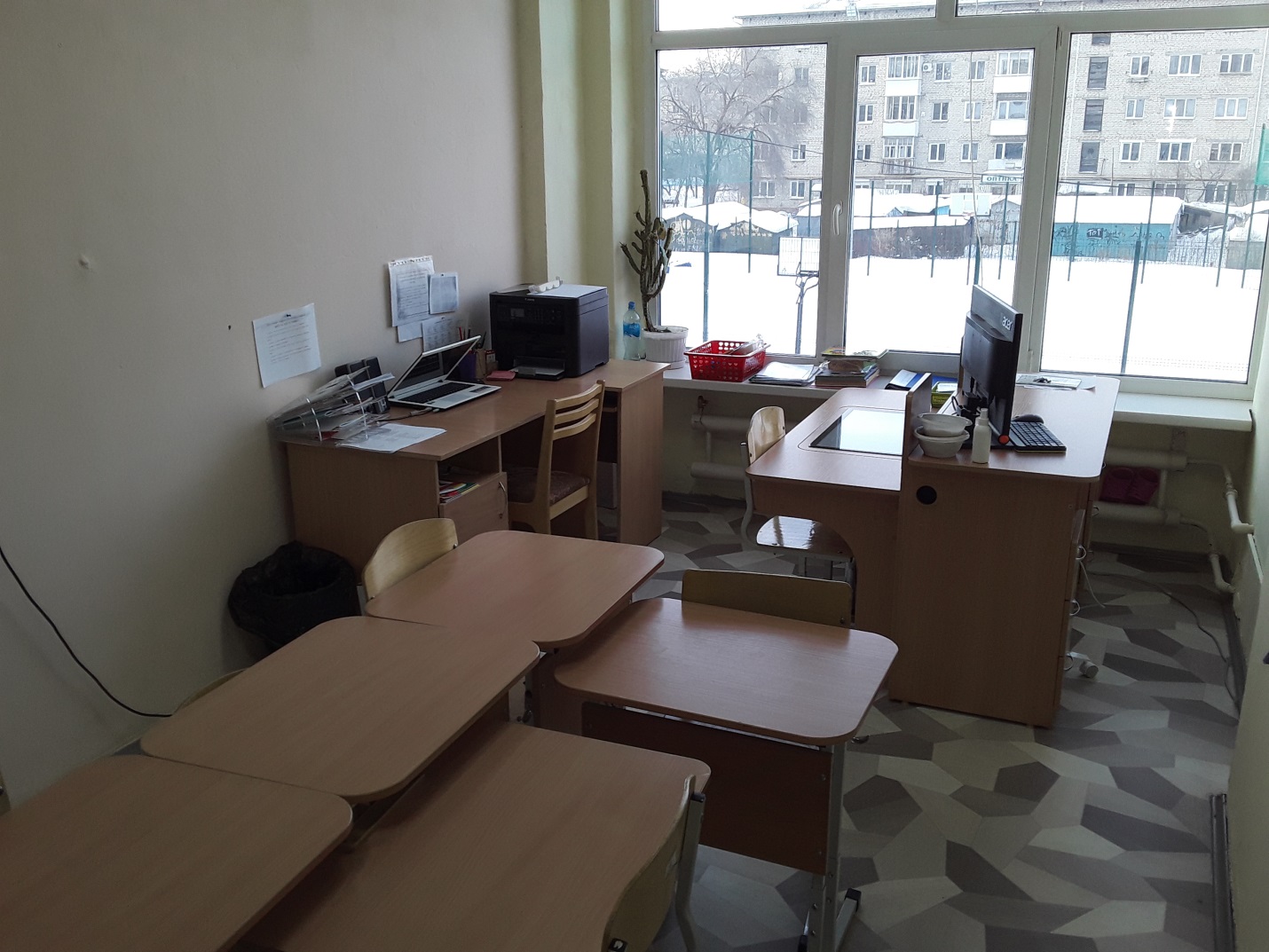 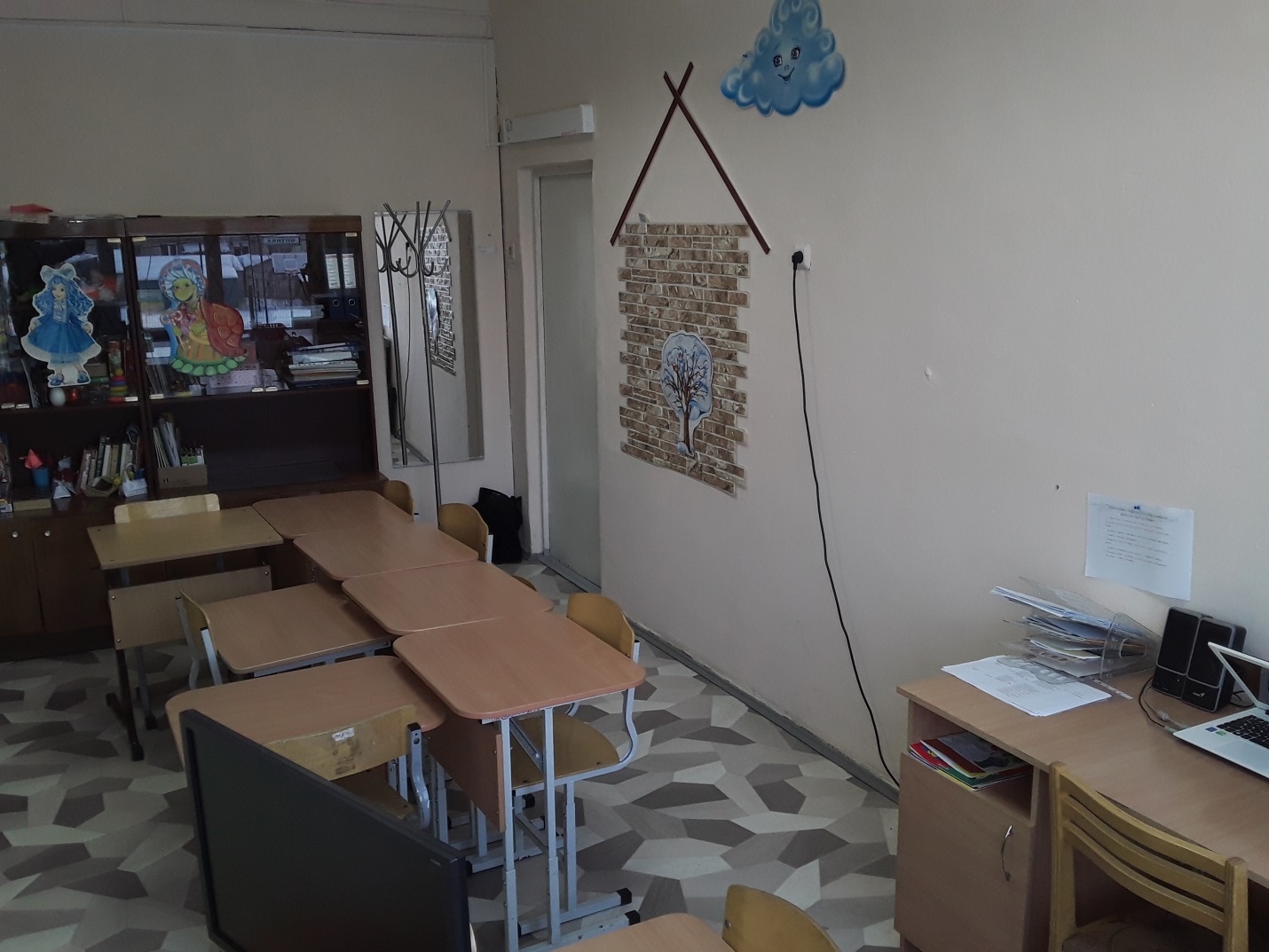 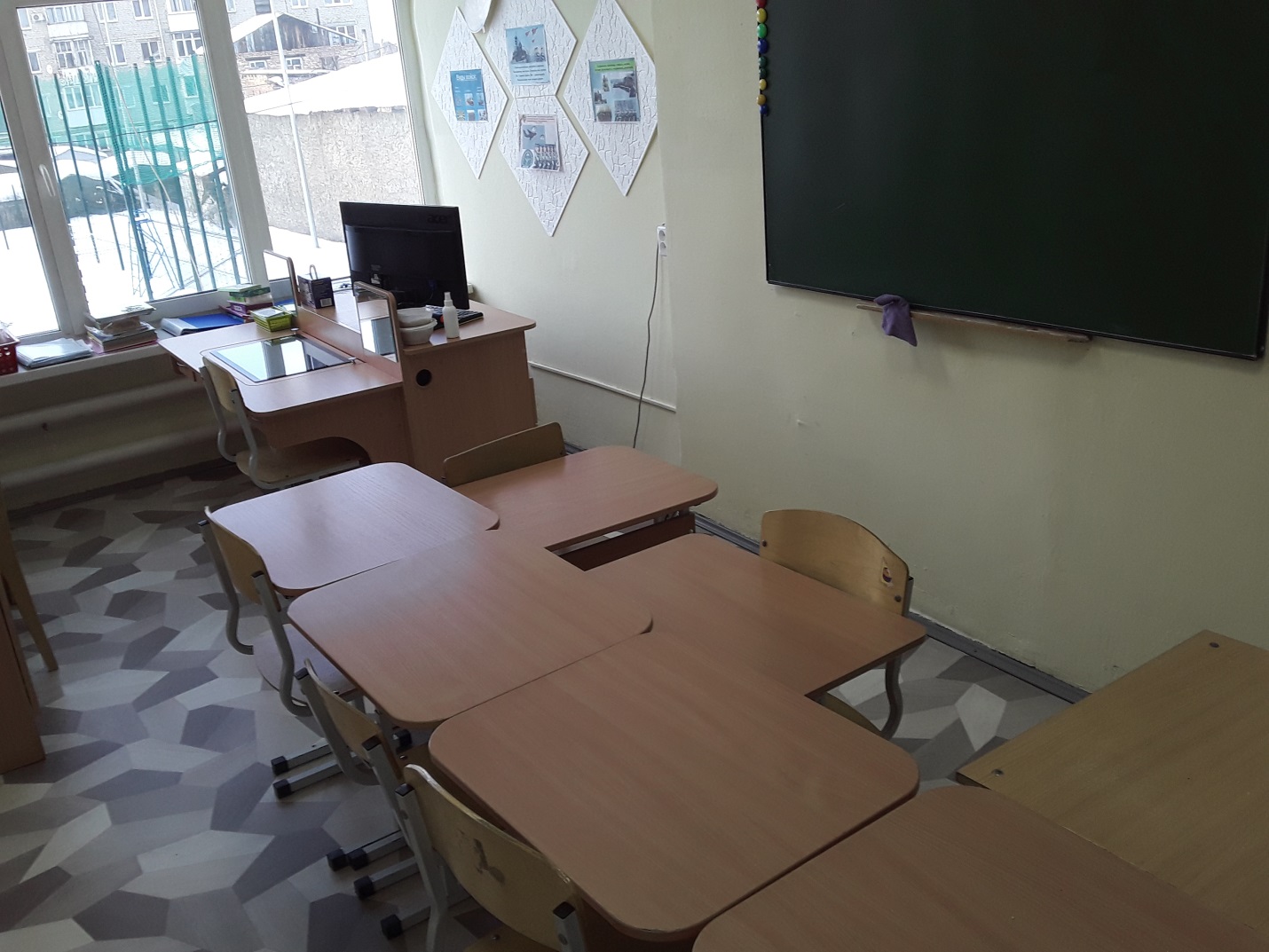 № п/пНаименованиеОбеспеченность1.Доска классная+2.Интерактивный комплекс с логопедической направленностью+3.МФУ лазерный Canon+4.Ноутбук AcerAspire+5.Облучатель бактерицидный  открытого типа одноламповый 	+6.Стол компьютерный  для школ.+7.Стол ученический 1-местный  регулируемый  по высоте № 2-4+8.Стол учителя 1-тумбовый+9.Стул учителя+10.Стул ученический  регулируемый  по высоте +11.Шкаф для документов и  учебных  пособий+12.МЕМО Крым+13.МЕМО Москва+14.Пазлы 54 элемента+15.Пирамида+16.Русское лото+17.Шашки+18.Шахматы+